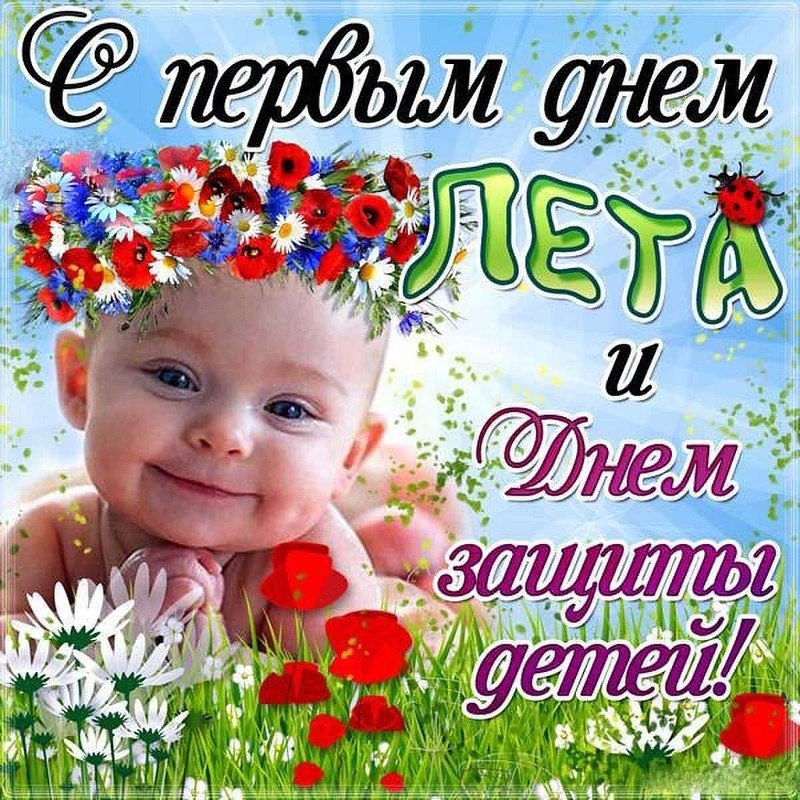  ПЧ № 146 п. Шумский поздравляет всех детей и их родителей с Днем защиты детей! Пускай в этот первый солнечный июньский денек на ваших лицах играют счастливые улыбки. Пускай разноцветные воздушные шары разукрасят вашу жизнь радостными красками. Желаем, чтобы жизнь ваша была безоблачной и веселой, дарите друг другу добро и наслаждайтесь общением.День защиты детей – повод напомнить о пожарной безопасности. Дорогие ребята! С наступающим Вас праздником!Берегите себя и своих близких!Соблюдайте правила пожарной безопасности!
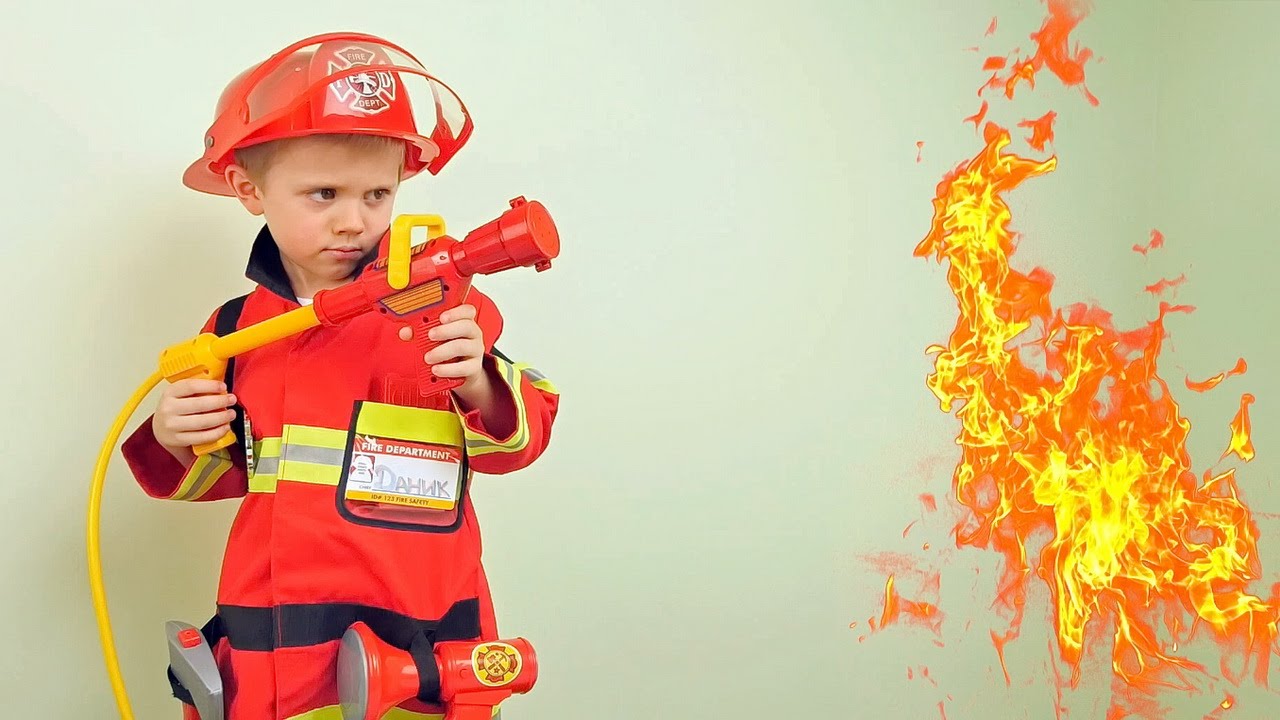 